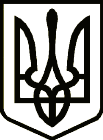 УКРАЇНАСРІБНЯНСЬКА СЕЛИЩНА РАДАРІШЕННЯ (тринадцята сесія восьмого скликання)24 грудня 2021 року     								смт СрібнеПро внесення змін до  структурита загальної чисельності працівниківСрібнянської  селищної ради        З метою удосконалення структури апарату Срібнянської селищної ради, забезпечення належного функціонування структурних підрозділів, відповідно до статей 25, 26 та 59  Закону України «Про місцеве самоврядування в Україні»,  селищна рада вирішила:     1. В зв’язку з ліквідацією сектора містобудування, архітектури та житлово-комунального господарства Срібнянської селищної ради внести зміни до рішення першої сесії восьмого скликання Срібнянської селищної ради «Про затвердження структури, загальної чисельності працівників та штатного розпису Срібнянської селищної ради» а саме: ліквідувати сектор містобудування, архітектури та житлово-комунального господарства Срібнянської селищної ради з посадами:завідувач сектору - одна штатна одиниця;головний спеціаліст - одна штатна одиниця;спеціаліст I категорії - одна штатна одиниця.2. З додатку 1 рішення першої сесії восьмого скликання Срібнянської селищної ради «Про затвердження структури, загальної чисельності працівників та штатного розпису Срібнянської селищної ради» перенести до додатку 2 рішення Центр надання адміністративних послуг Срібнянської селищної ради з посадами:- начальник Центру надання адміністративних послуг – одна штатна одиниця;-  адміністратор – вісім штатних одиниць;- державний реєстратор речових прав на нерухоме майно – одна штатна одиниця.      3. Додаток 1 та додаток 2 рішення першої сесії восьмого скликання Срібнянської селищної ради «Про затвердження структури, загальної чисельності працівників та штатного розпису Срібнянської селищної  ради»   викласти в новій редакції (додаються).      4. Відділу бухгалтерського обліку та звітності Срібнянської селищної ради внести відповідні зміни до штатного розпису апарату Срібнянської селищної ради та структурних підрозділів Срібнянської селищної ради.5. Пункт 2 даного рішення вступає в дію з 01.01.2022 року.6. Контроль за виконанням рішення покласти на постійну комісію з питань бюджету, соціально-економічного розвитку та інвестиційної діяльності.Селищний голова                                                                  Олена ПАНЧЕНКО